Prot. N° 282/C12 del 18/01/2021AVVISO PUBBLICO PER L’INTEGRAZIONE DELLA  "SHORT LIST"DI PERSONALE DOCENTE PER I CORSI DI FORMAZIONE PER IL CONSEGUIMENTO DELLE COMPETENZE  DI LIVELLO DIRETTIVO PER UFFICIALI DI MACCHINA E DI COPERTA(D.D.  TRASPORTI del	 04.12.2013 n.1365 e succ. modifiche e integrazioni)L'ISTITUTO TECNICO TRASPORTI E LOGISTICAVisto 	il D.M. del	30.11.2007	-   Qualifiche e abilitazioni per il settore   di coperta e di macchina per gli iscritti dalla gente di mare;Visto	 il	 Decreto	del	 Ministero	delle 	Infrastrutture	e dei 	Trasporti del 04/12/2013 art.	2 comma	3 "L'organizzazione, la progettazione e la conduzione scientifica del corso sono affidate ad un Comitato Tecnico Scientifico";Visto l'art 	2 comma 6 del DM del 04/12/2013, relativo alla selezione del personale docente nel corso di formazione;Visto il Decreto Legislativo n.136 del 7 luglio 2011 recante la disciplina in merito all'Attuazione della direttiva 2008/106/CE concernente i requisiti minimi di formazione per la gente di mare;Visto il D.D.	n.1365 del	4	dicembre	2013	-	"Disciplina per il corso di formazione per il conseguimento delle competenze di livello direttivo per gli Ufficiali di coperta e di macchina" che istituisce i corsi per gli Ufficiali di coperta e di macchina con funzioni direttive;Visto D.M.	 44/2001	Regolamento	 concernente	le 	"Istruzioni	 generali	sulla gestione amministrativo-cantabile delle istituzioni scolastiche";Vista  la  Nota  del  CGCCP  prot.  n.8563 del	 5 giugno 	2014 contenente disposizioni attuative del menzionato Decreto;Vista 	la	 Circolare 	del	 CGCCP 	n.0078632 	del	19 	agosto	 2014	inerente	le disposizioni applicative del sopracitato Decreto;Vista 	l'autorizzazione del Ministero delle Infrastrutture e dei Trasporti, Decreto N. 968/2015 del	03.09.2015 rilasciata all'Istituto Omnicomprensivo di Pizzo per lo svolgimento del "Modulo di Allineamento" di cui all'Art.	3, Comma	3 del D.M.	30 novembre	2007.IL DIRETTOREPUBBLICAAVVISO PUBBLICO PER L’INTEGRAZIONE  DI UNA SHORT LIST DI PERSONALE DOCENTE PER I CORSI DI FORMAZIONE PER IL CONSEGUIMENTO DELLE COMPETENZE DI LIVELLO DIRETTIVO PER GLI UFFICIALI DI MACCHINA E DI COPERTA.ART. 	1 FINALITA’ DELLA SHORT LISTIl presente avviso ha per obiettivo l’integrazione di una short list di personale docente 	da 	destinare	 all'insegnamento 	nell'ambito 	del 	corso 	per livello direttivo, Comandante e 	1° Ufficiale di Coperta,	1° Ufficiale di Macchina e Direttore di Macchina. Ai docenti già inseriti in ordine alfabetico nella suddetta short list ,  saranno aggiunti nella stessa modalità  i nuovi docenti ammessi.La	 short   list	 si   rende	 necessaria   per   	l'espletamento	 di	 attività 	di collaborazione professionale nell'ambito delle funzioni menzionate nel D.M del 04/12/13 del M.I.T. ed avrà ad oggetto il conferimento di eventuali incarichi individuali, con Contratto di prestazione occasionale o Contratto di prestazione professionale occasionale, in aderenza alla normativa vigente.L'iscrizione nell'elenco non prevede la predisposizione di graduatorie e non comporta alcun diritto da parte del candidato ad ottenere incarichi di docenza. L'eventuale e successivo affidamento dell'incarico avverrà sulla   base delle specifiche esigenze dell'Istituto Omnicomprensivo in funzione delle competenze e dell'affidabilità	del	 Docente/Professionista	e 	della	 sua disponibilità 	ad assumere l'incarico alle condizioni	poste, di volta in volta ed in accordo con	i punti sottoelencati:ART.	2 REQUISITI MINIMI DI AMMISSIBILITA’Possono essere iscritti   nella short list   i cittadini 	italiani o i cittadini appartenenti ad uno degli Stati dell'Unione Europea in possesso dei   seguenti requisiti di ordine generale e/o tecnico:Docente	Universitario 	o	Docente 	laureato	abilitato	 nella	Classe	 di Concorso "Scienze e tecnologie meccaniche"	(A-42) - "Scienze e tecnologie elettriche ed elettroniche”	(A-40)	 - "Scienze e tecnologie nautiche"	(A-43) - "Scienze giuridico-economiche"	(A-46).Docente diplomato abilitato nella Classe di Concorso 	"Laboratorio di scienze e tecnologie elettriche ed elettroniche"	(B-15) 	- "Laboratorio di scienze e tecnologie meccaniche" (B-17) - ”Laboratorio di scienze e tecnologie nautiche "	(B-23).Esperto qualificato con specifica esperienza maturate nel 	settore di pertinenza (macchine e coperta) per almeno 	5 anni.Con riferimento agli ambiti disciplinari	e ai contenuti del Corso esposti  nell'Allegato A (per  coperta) e Allegato B(per	Macchina) del D.M.-MIT del 7/02/2018 e visto quanto previsto dell'art. 2 punto	6 del D.M.-MIT del 04/12/13 e  dal  punto	 4  della  Circolare  del  CGCCP  del	 19/08/14 	sono definiti di   seguito i requisiti obbligatori dei quali devono essere	in possesso le figure  individuate.Docenti:Abilitazione all'insegnamento 	in una delle classi sopra citateEsperti qualificati:5 anni di esperienza maturata 	nel settore di pertinenza (esperienza lavorativa e/o di docente/formatore presso strutture formative, di settore, pubbliche o private);Attestazione 	 di 	formazione	 nelle	 tecniche 	di 	insegnamento	 che ricomprenda i fondamenti della comunicazione e della gestione   dei gruppi, 	della misurazione e della valutazione dell'apprendimento nonché delle tecniche didattiche	(il requisito non	è richiesto a coloro che abbiano maturato i 	5 anni di   esperienza in qualità di docente/formatore presso struttura  formative di settore riconosciuta dal MIT per la formazione della  gente di mare).Entrambe le figure devono avere:Capacità di utilizzo dei 	simulatori 	individuati dall'Allegato	4 della   Circolare del CGCCP del	19/08/14 per la Funzione 1 e la Funzione	2. Il requisito è dimostrabile, per gli esperti qualificati, tramite attestazione   	di    	partecipazione	  a	   corsi  	di 	  formazione	   e/o autocertificazione  	di	  utilizzo  	dei 	 simulatori  	 presso	  struttura formative	di	settore	riconosciuta;	i	docenti	abilitati,	in alternativa  alle attestazioni di partecipazione, possono presentare autocertificazione	  di	  avvenuto	  utilizzo  	dei  	simulatori	  durante l'attività  curriculare  e/o  extracurriculare  svolta  presso 	l'Istituto ove prestato il servizio.Il  requisito	è  	richiesto 	per	le	discipline	e 	gli	argomenti pertinenti  con l'uso degli stessi.Le figure individuate devono autocertificare inoltre, nei  modi  previsti dalla normativa vigente, il possesso dei seguenti:Certificazione/attestazione di conoscenza della lingua inglese in 
	ambito marittimo.Assenza di sentenza di condanna passata in giudicato, 	ovvero di sentenza di applicazione della pena su richiesta ai sensi dell'art. 144  del codice di procedure penale, per qualsiasi  reato the incide sulla moralità professionale o per delitti finanziari.Assenza nell'esercizio	della propria	attività professionale,	di errore grave,   accertato 	   con	   qualsiasi    	mezzo	    di   	prova   	addotto dall'amministrazione aggiudicatrice.Non essersi resi gravemente colpevoli di false dichiarazioni nel 
fornire  informazioni  relative  ai  requisiti  di  ordine  generale,   alla 
capacità economico-finanziaria ed alla capacità tecnica.Per i candidati di nazionalità  straniera costituisce ulteriore requisito di ammissibilità la buona conoscenza della  lingua  italiana parlata e scritta. 
I requisiti  prescritti devono essere posseduti alla data di scadenza del  termine utile per la presentazione della domanda di partecipazione.L'idoneità dei 	requisiti richiesti per l'inserimento dei richiedenti nella short-list, sarà effettuata dal Comitato Tecnico Scientifico afferente.ART.	3 ALTRI REQUISITI PER L’INSERIMENTO NELLA SHORT LISTPer ogni candidatura il Comitato Tecnico Scientifico esaminerà  i moduli   di presentazione  della  candidatura, i titoli di  servizio,  i  CV inviati  a corredo e i titoli di servizio tenendo conto dei seguenti requisiti di base a seconda dell'ambito disciplinare per il quale viene presentata la domanda:Possesso di abilitazioni nelle classi di concorso delle  discipline previste nel  corso.Esperti  qualificati con  specifica esperienza maturata nel   settore per almeno	5 anni.Costituirà 	titolo preferenziale 	il  possesso 	di 	una  comprovata	e  	adeguata formazione nelle Tecniche di insegnamento che ricomprendono   fondamenti   della comunicazione e della  gestione di gruppi,  della misurazione  e  della valutazione dell'apprendimento, nonché delle tecniche didattiche.ART.	4 COMPITI DEL DOCENTE/ESPERTOIl docente ha il compito essenziale di:Facilitare il  processo di apprendimento dei corsisti;Collaborare con altri docenti e operare secondo le indicazioni del 
CTS;Predisporre un programma di dettaglio per gli argomenti assegnati al 
	docente;Compilare i1 registro didattico registrando:	la propria presenza, quella	dei	corsisti,	gli	argomenti	presentati,	l'orario	di svolgimento  della  lezione;Compilare le schede di valutazione predisposte dal CTS;Usare le dotazioni informatiche disponibili in Istituto, inclusi i simulatori ove previsti;Organizzare  la  lezione;Collaborare con il CTS  per  la  predisposizione  e  la  somministrazione 
del materiale didattico  necessario (informatico, video);Configurare,	predisporre	e 	compilare	l'attestato	intermedio	e/o finale   di  ogni modulo in accordo con gli altri docenti, con  la segnalazione del  profitto e delle relative competenze;Rendersi disponibile quale Commissario per l'Esame finale del Corso;Applicare   ed   	attenersi  	a  	quanto  	previsto 	dalla 	documentazione correlata	al	Manuale	della	Qualità	per	l'erogazione	della prestazione.Al  docente è richiesta anche la valutazione del profitto conseguito mediante  la somministrazione di test scritti o verifiche orali attestanti il  conseguimento degli obiettivi definiti.Nella fase finale del corso, i docenti, somministrano agli allievi una scheda di valutazione (Customer  satisfaction).ART.	5 MODALITA’ DI PRESENTAZIONE DELLE DOMANDELa domanda di partecipazione 	(in carta semplice) può essere formulata, compilata in tutti i suoi  campi, utilizzando l'apposito modulo allegato	(allegato	1)	al presente documento.A	corredo	per	la	verifica	dei	titoli	dichiarati	è 	richiesta	anche	la presentazione di un CV in formato  europeo/Europass con foto.La	domanda,	redatta a mano	o per via	informatica,	dovrà pervenire pena l'esclusione, 	entro il quindicesimo giorno dalla pubblicazione del presente avviso, tramite Raccomandata A/R, tramite Posta Elettronica Certificata (PEC) vvic83300x@pec.istruzione.it ovvero consegnata a mano, entro le  ore 12.30 del quindicesimo giorno dalla data di pubblicazione sul sito 	(per  spedizioni  a mezzo raccomandata   A/R farà fede il timbro postale) al   seguente indirizzo: ISTITUTO OMNICOMPRENSIVO,  VIA RIVIERA PRANGI, 89812  PIZZO (VV).Nella  domanda dovranno essere specificati i mesi di navigazione  accompagnati dalle fotocopie della documentazione attestante il periodo  di  imbarco.Le domande pervenute saranno esaminate dal Comitato Tecnico   Scientifico, che valuterà la completezza delle richieste e definirà i profili   idonei. Laddove necessario,	si 	potranno	richiedere	le	opportune	integrazioni prima	della valutazione d'idoneità.Sul  plico contenente la  domanda di partecipazione ed i relativi allegati  deve indicarsi, a pena di esclusione, la seguente dizione "AVVISO  PUBBLICO  PER  L’INTEGRAZIONE   DI  UNA SHORT-LIST DI  DOCENTI – CORSI DIRETTIVI".Nella domanda va altresì contenuto l'impegno a comunicare  tempestivamente per iscritto eventuali variazioni di indirizzo.Il candidato infine  dovrà apporre in calce alla domanda la propria firma che,  ai sensi del DPR n. 445/2000, non è necessario  autenticare. Con la   sottoscrizione  della domanda di partecipazione il candidato autorizza l'Istituto Omnicomprensivo al trattamento dei dati comunicati per finalità connesse all'affidamento dell'incarico.Ai sensi del D. Lgs. 196/2003, i dati personali comunicati saranno utilizzati esclusivamente 	dall'Istituto 	per 	le	 finalità 	di	 gestione 	della	 selezione e, successivamente,	 per  	le	 finalità	  inerenti  	lo  	svolgimento	 del  	rapporto convenzionale,	in conformità  alle vigenti norme  in materia di 	trasparenza amministrativa e per la tutela della privacy.Chiunque rilascia dichiarazioni mendaci è punito ai sensi del codice penale  e delle leggi speciali in materia.ART.	6  DOCUMENTAZIONE  DA PRODURRE UNITAMENTE ALLA DOMANDAAlla domanda il candidato deve allegare, pena  esclusione:Curriculum 	formativo  	e  professionale	in	formato	europeo, 	datato	e debitamente firmato, redatto  sotto forma di autocertificazione ai   sensi della normativa vigente.Copia fotostatica di un documento di riconoscimento in corso di validità.Si ribadisce che alle dichiarazioni rese e sottoscritte nel curriculum e nella domanda  di partecipazione si riconosce valore di autocertificazione,   pertanto non è  necessario allegare ulteriore documentazione comprovante  il  possesso dei requisiti specifici. Tale documentazione potrà, tuttavia, essere  richiesta dal Comitato	 Tecnico	 Scientifico 	dell'Istituto	 Omnicomprensivo prima dell'instaurazione del rapporto contrattuale.ART.	7  ESCLUSIONESaranno   escluse  le domande inviate   oltre  il   termine  di   scadenza  del  presente Avviso   e/o   senza   l'indicazione   dei   dati   anagrafici,   o  prive  di   firme,   prive dell'allegato  curriculum  debitamente  sottoscritto, o per  i  motivi riportati nel presente avviso.ART.	8  SELEZIONE DEI CURRICULA E AGGIORNAMENTO NELLA SHORT LISTIl nominativo dei nuovi candidati  che  risultino   in   possesso   dei   requisiti prescritti sarà inserito nella short-list e pubblicata sul sito dell'Istituto Omnicomprensivo,  nella  sezione  dedicata ai Corsi  Post  Diploma, Modulo Direttivo. Le candidature pervenute in tempo utile, e presentate secondo le   modalità descritte, saranno esaminate da una apposita Commissione Tecnica Scientifica CTS al fine di accertarne la rispondenza ai requisiti di   ammissione, specificati negli artt.	2,	3,	5.Tutti i candidati che risulteranno in possesso dei requisiti specificati  saranno inseriti, in ordine alfabetico, nelle short list degli esperti.Non è, pertanto, prevista la predisposizione di graduatorie.L'eventuale	 attribuzione 	di 	incarichi	 dovrà	 essere 	preceduta	 da	apposito colloquio con il CTS  finalizzato  ad  accertare le capacità professionali   e l'esperienza del candidato  anche ai fini della  verifica  della  rispondenza  di quanto dichiarato nel curriculum.Qualora l'alto numero dei candidati  ammessi nella short list non  consentisse  di procedere al colloquio per tutti i candidati, si procederà  all'individuazione dei soggetti da ammettere  di  volta  in  volta  al  colloquio  selettivo  sulla base della  valutazione  insindacabile  del   Dirigente   in   considerazione dei titoli e della specificità dell'incarico.L'Istituto Omnicomprensivo si riserva la facoltà  di revocare il presente Avviso, di sospendere o non procedere al conferimento degli incarichi, in  ragione di esigenze attualmente non  valutabili né prevedibili, o qualora  ricorrano motivi di contenimento della spesa che impediscano,  in tutto o in parte, l'utilizzo del presente Avviso, senza che  per   l'aspirante   docente   si   precostituisca alcun diritto o pretesa.L'Istituto Omnicomprensivo consente l'aggiornamento annuale della Short list.ART. 9  CONFERIMENTO DEGLI INCARICRI - ADEMPIMENTIIl 	CTS  analizzerà 	le  domande  dei 	candidati,	 sulla  scorta  dei	 criteri 	di valutazione sopra definiti.Gli  	incarichi  	saranno	  conferiti	 ai	 candidati	  sulla	 base  	degli  	specifici   fabbisogni  del  corso di volta in volta occorrenti secondo il criterio di rotazione, per quanto possibile e tenendo presente inoltre, il numero massimo di ore attribuibili al singolo docente per ogni funzione e per tutto  il  monte  ore del corso. In caso di mancata copertura del monte ore totale si attribuiranno  le ore rimanenti in funzione delle disponibilità dei docenti.Visto  	l'elevato   target	  dei 	 corsisti   detti	  incarichi	 saranno 	affidati, ad insindacabile   giudizio del   Dirigente  Scolastico  ai  candidati  iscritti 	alla short-list  la  cui esperienza professionale, e le cui competenze, valutate  sulla base del colloquio  di cui al successivo art. (colloquio) del presente  avviso, saranno giudicate maggiormente pertinenti rispetto agli incarichi da affidare.Definita la Short List e i docenti da incaricare, il CTS, individua il numero  di ore da affidare,  tenendo presente le ore attribuibili al singolo docente per ogni funzione e per tutto il monte ore del corso.Un  Titolo  preferenziale per  la docenza sarà attribuito ai docenti  a prestazione volontaria.In  caso  di  mancata copertura  del  monte ore  totale si attribuiranno   le   ore rimanenti in  funzione delle disponibilità dei docenti.La  correlazione  tra  i  contenuti, la figura attribuita ed  il numero di ore è individuata nell'allegato A e B della gazzetta ufficiale del 4.12.2013 n.1365.ART.	10 COLLOQUIOAi	 fini 	del	conferimento	dell'incarico, 	il	 candidato	 sarà preventivamente sottoposto ad un colloquio  volto a verificarne le competenze possedute e le conoscenze dichiarate nel curriculum.Il	colloquia	verterà	sulle	funzioni	connesse	al	titolo	di	studio,	alle esperienze  per le quali l'aspirante ha chiesto l'aggiornamento e/o integrazione alla   short-list e all’incarico specifico per il  quale il  soggetto	è  stato candidato.ART.	11 FORMALIZZAZIONE DEL CONTRATTOI 	candidati	 prescelti,	saranno	 invitati,	a	  mezzo	 Raccomandata	 A/R	o	 PEC certificata, a presentarsi, presso la sede dell'Istituto Omnicomprensivo che   ha richiesto l'attivazione	del contratto 	di 	collaborazione,	 per	 formalizzare l'accettazione	   dell'incarico 	  professionale,	  previa   	presentazione 	  della documentazione 	a	 dimostrazione	 delle 	dichiarazioni 	rese	 nella	domanda	di partecipazione.Nel caso di false dichiarazioni si procederà a norma di legge. La mancata presentazione presso l'Istituto Omnicomprensivo  o l'omessa   conferma degli stati e dei fatti dichiarati, comporterà la decadenza  dall'Elenco.ART. 12 CONDIZIONI CONTRATTUALI E RETRIBUZIONEL'Istituto Omnicomprensivo procederà all'affidamento dell'incarico  professionale attraverso la contrattualistica prevista dalla normativa   vigente in materia senza nessuna comunicazione.I  contratti stipulati dall'Istituto Omnicomprensivo prevedono:Contratto di prestazione intellettuale occasionale rif. Art. 2222 c.c.;Contratto di prestazione professionale occasionale rif. Art. 	2229 c.c. (il docente o consulente  deve essere in possesso di Partita IVA, e  remunera la propria attività con l'emissione di  fatture).ART.	13 RESPONSABILE DEL PROCEDIMENTOIl  Responsabile del procedimento del presente avviso è il Dirigente  Scolastico. Per eventuali chiarimenti ed informazioni è  possibile  telefonare  alla scuola oppure attraverso una mail a: vvic83300x@posta.istruzione.itART.	14 PUBBLICITA’Del presente Avviso si darà pubblicità mediante:Pubblicazione sul sito internet istituzionale http://www.itnauticopizzo.edu.itART.	15Per  quanto  non  espressamente  previsto, si rinvia alla normativa vigente in materia.Pizzo, 18/01/2021			                                                                         IL DIRETTORE                                                                    Prof. Avv. Francesco Vinci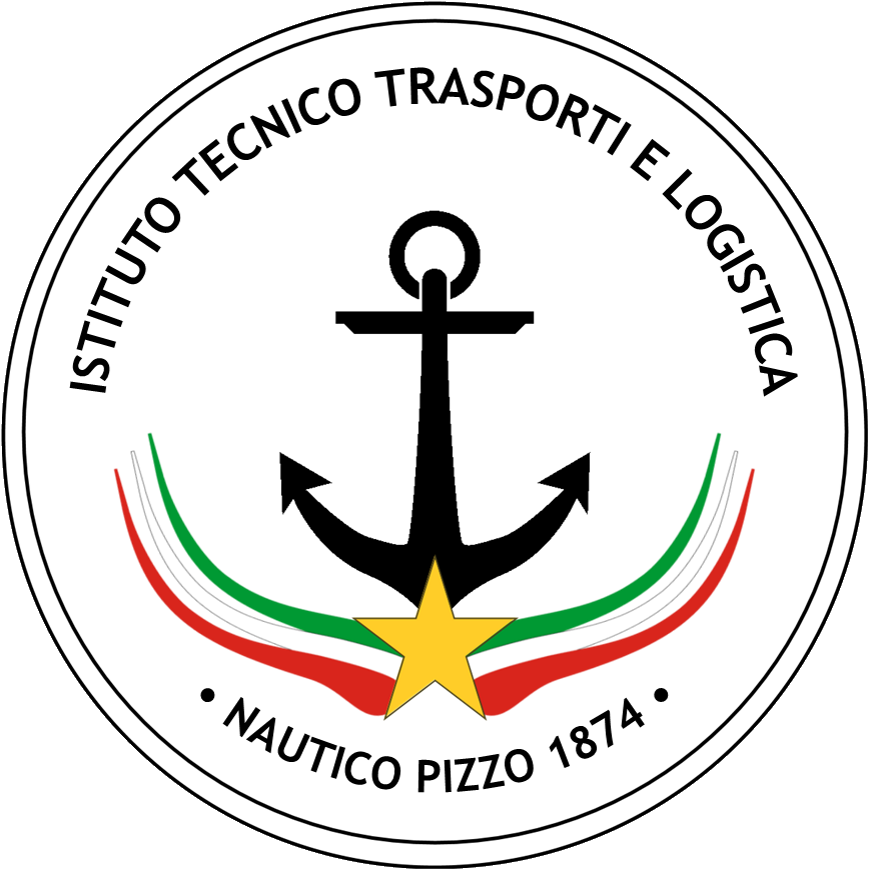 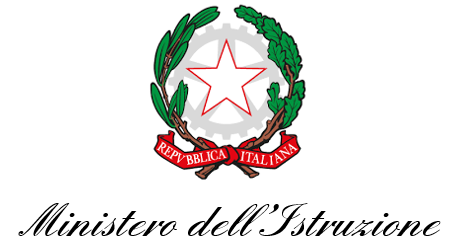 ISTITUTO OMNICOMPRENSIVO STATALE - PIZZO (VV) Istituto Tecnico Trasporti e LogisticaVia Marcello Salomone - Tel. 0963 534988 - C.F. 96027690799 - C.M. VVIC83300Xmail: vvic83300x@posta.istruzione.it - PEC: vvic83300x@pec.istruzione.it Tipologia contrattualeCollaborazione occasionale o contratto di lavoro autonomo.Requisiti richiestiIn 	base 	all'ambito 	disciplinare, possesso 	di 	Laurea/Diploma/Titolo professionale	di 1° Uff. specifico riferita alla	competenza	con esperienza nel 	settore da almeno 5 
anni. Conoscenza lingua inglese.Profilo professionale richiestoDocente 	esperto della	disciplina inerente il 	modulo con 	particolare 
riguardo all'uso dei simulatori e conesperienza	documentata nell'ambitodella 	formazione 	per il 	livello 
direttivo con riferimento ai contenutiindicati dal D.M.	4.12.2013.InquadramentoContratto di prestazione occasionale 
rif. Art.	2222 c.c.; Contratto	di 
prestazione professionale occasionalerif. Art. 	2229 c.c.MansioneDocenza d'aula su singole discipline 
rientranti nei programmi di studio di 
cui al D.M. del 04/12/2013.Data inizio e durata del contrattoIl contratto sarà stipulato in base alle   ore previste dalla competenza e secondo il calendario programmato dal CTS 	fino 	a chiusura corso compresi esami finali.Luogo dove si svolgerà la prestazioneIstituto OmnicomprensivoRetribuzione lorda complessivaLordo compresi	oneri fiscali	e previdenziali in base alla funzione.